VSTUPNÍ ČÁSTNázev moduluSoustružení strojních součástíKód modulu23-m-3/AP66Typ vzděláváníOdborné vzděláváníTyp moduluodborný praktickýVyužitelnost vzdělávacího moduluKategorie dosaženého vzděláníH (EQF úroveň 3)L0 (EQF úroveň 4)Skupiny oborů23 - Strojírenství a strojírenská výrobaKomplexní úlohaProfesní kvalifikacePlatnost standardu od26. 07. 2016Obory vzdělání - poznámky23-56-H/01 Obráběč kovů23-45-L/01 Mechanik programátorDélka modulu (počet hodin)100Poznámka k délce moduluPlatnost modulu od30. 04. 2020Platnost modulu doVstupní předpokladyZnalosti technologie obrábění, znalost technického kresleníJÁDRO MODULUCharakteristika moduluCílem je naučit žáka znalostem a dovednostem základních prací na konvenčním soustruhu v takovém rozsahu, aby byl schopen samostatně vyrobit typickou rotační součást, stanovit pracovní postup, výběr nástrojů a stanovení řezných podmínek.Očekávané výsledky učeníŽák:1) ovládá stroj pomocí ovládacích prvků, upíná obrobky a nástroje;2) vypracuje technologický postup výroby součásti včetně návrhu správných nástrojů podle typu operace a stanoví potřebné řezné podmínky;3) správně upne obrobek z hlediska zásad bezpečnosti a potřeb technologie;4) soustruží čelní plochy obráběné součásti na daný rozměr. Soustruží vnější válcové plochy na požadovaný rozměr – hladké válcové plochy a osazené válcové plochy;5) pomocí zapichovacího nože soustruží drážky, upichuje tyčový materiál na potřebný rozměr.Kompetence ve vazbě na NSK23-022-H Soustružení kovových materiálů:Dodržování bezpečnosti práce, správné používání pracovních pomůcekOrientace v normách a v technických podkladech pro provádění obráběcích operacíVolba postupu práce a technologických podmínek soustružení, potřebných nástrojů, pomůcek a materiálůMěření a kontrola délkových rozměrů, geometrických tvarů, vzájemné polohy prvků a jakosti povrchuUpínání nástrojů, polotovarů a obrobků a ustavování jejich polohy na různých druzích soustruhů a vyvrtávačekObsluha soustruhů a vyvrtávačekOšetřování a údržba soustruhů a vyvrtávačekUrčování výchozích technologických základen polotovarů před jejich obráběnímObsah vzdělávání (rozpis učiva)Příprava výrobydruhy nástrojůupínání nástrojůřezné podmínkyupínací zařízení pro obrobkyupínání obrobkůovládání strojetechnologický postupSoustružení – základní operaceseřizování nástrojůzkušební třískaodměřováníSoustruženíčelní plochyvnější válcové plochyzápichykontrola rozměrůUčební činnosti žáků a strategie výukydemonstracepraktická cvičeníindividuální práce žákůvýroba součástíZařazení do učebního plánu, ročník2. ročníkVÝSTUPNÍ ČÁSTZpůsob ověřování dosažených výsledkůK 1.1. – zapne stroj a zařadí otáčky, spustí otáčky vřetena (10 b.)K 1.2. – vybere podle typu obrobku vhodné nástroje (20 b.)K 2.1. – stanoví řezné podmínky (30 b.)K 2.2. – vypracuje písemně technologický postup součásti (30 b.)K 3.1. – upne správným způsobem obrobek (10 b.)K 3.2. – upne a seřídí nástroje do osy (20 b.)K 4.1. – soustruží čelo obrobku na požadovaný rozměr (30 b.)K 4.2. – soustruží vnější válcové plochy hladké a osazené  (70 b.)K 5.1. – určí velikost předvrtaného otvoru pro závit a vyvrtá otvor (30 b.)K 5.2. – upne závitník pro řezání závitu a vyřízne závit (40 b.)K 5.3. – upne závitovou čelist a vyřízne vnější závit (40 b.)K 6.1. – zkontroluje rozměry obrobku pomocí vhodných měřidel (50 b.)K 6.2. – vypracuje měřicí protokol (10 b.)Kritéria hodnoceníKlasifikace každého dílčího výsledku známkou převodem z bodového hodnocení:90–100 b.  … 180–89 b. … 266–79 b. … 340–65 b.  … 40–39 b.  … 5Doporučená literaturaHAJNÍČEK, J., KOMÍŽ, S. Technologie strojního obrábění III pro SOU. SNTL, Praha: 1986. JANŠ, B., RAFTL, K. Technologie II Soustružník kovů, SNTL, Praha: 1961. DILLINGER, J. a kolektiv. Moderní strojírenství pro školu a praxi. EAN: 9788086706191 ISBN:80-86706-19-2 Nakladatel: Europa-Sobotáles cz. s.r.o. Rok vydání: 200712 PoznámkyObsahové upřesněníSpol - Spolupráce škol se zaměstnavateliMateriál vznikl v rámci projektu Modernizace odborného vzdělávání (MOV), který byl spolufinancován z Evropských strukturálních a investičních fondů a jehož realizaci zajišťoval Národní pedagogický institut České republiky. Autorem materiálu a všech jeho částí, není-li uvedeno jinak, je Projekt MOV. Creative Commons CC BY SA 4.0 – Uveďte původ – Zachovejte licenci 4.0 Mezinárodní.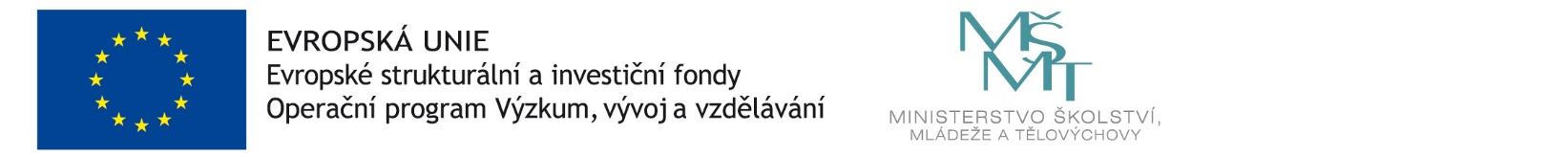 